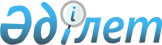 Приозерск қалалық мәслихатының 2009 жылғы 21 желтоқсандағы N 139/23 "2010–2012 жылдарға арналған қалалық бюджет туралы" шешіміне өзгерістер енгізу туралы
					
			Күшін жойған
			
			
		
					Қарағанды облысы Приозерск қалалық мәслихатының 2010 жылғы 8 желтоқсандағы N 212/33 шешімі. Қарағанды облысы Балқаш қаласының Әділет басқармасында 2010 жылғы 13 желтоқсанда N 8-4-204 тіркелді. Қолданылу мерзімінің өтуіне байланысты күші жойылды (Қарағанды облысы Приозерск қалалық мәслихаты аппаратының 2011 жылғы 27 сәуірдегі N 4-3/72 хатымен)      Ескерту. Қолданылу мерзімінің өтуіне байланысты күші жойылды (Қарағанды облысы Приозерск қалалық мәслихаты аппаратының 2011.04.27 N 4-3/72 хатымен).

      Қазақстан Республикасының 2008 жылғы 4 желтоқсандағы Бюджет кодексіне, Қазақстан Республикасының 2001 жылғы 23 қаңтардағы "Қазақстан Республикасындағы жергілікті мемлекеттік басқару және өзін-өзі басқару туралы" Заңына сәйкес, қалалық мәслихат ШЕШІМ ЕТТІ:



      1. Приозерск қалалық мәслихатының 2009 жылғы 21 желтоқсандағы  N 139/23 "2010-2012 жылдарға арналған қалалық бюджет туралы" шешіміне (нормативтік құқықтық актілерді мемлекеттік тіркеу Тізілімінде N 8-4-165 болып тіркелген, 2010 жылғы 22 қаңтардағы N 2 (182) "Приозерский вестник" газетінде жарияланған), оған Приозерск қалалық мәслихатының 2010 жылғы 31 наурыздағы N 181/26 "Приозерск қалалық мәслихатының 2009 жылғы 21 желтоқсандағы N 139/23 "2010-2012 жылдарға арналған қалалық бюджет туралы" шешіміне өзгерістер енгізу туралы" шешімімен (нормативтік құқықтық актілерді мемлекеттік тіркеу Тізілімінде N 8-4-179 болып тіркелген, 2010 жылғы 23 сәуірдегі N 046 (650) "Взгляд на события" газетінде жарияланған), Приозерск қалалық мәслихатының 2010 жылғы 21 сәуірдегі N 184/27 "Приозерск қалалық мәслихатының 2009 жылғы 21 желтоқсандағы N 139/23 "2010-2012 жылдарға арналған қалалық бюджет туралы" шешіміне өзгерістер енгізу туралы" шешімімен (нормативтік құқықтық актілерді мемлекеттік тіркеу Тізілімінде N 8-4-186 болып тіркелген, 2010 жылғы 28 мамырдағы N 059 (663) "Взгляд на события" газетінде жарияланған), Приозерск қалалық мәслихатының 2010 жылғы 13 қыркүйектегі N 200/29 "Приозерск қалалық мәслихатының 2009 жылғы 21 желтоқсандағы N 139/23 "2010-2012 жылдарға арналған қалалық бюджет туралы" шешіміне өзгерістер енгізу туралы" шешімімен (нормативтік құқықтық актілерді мемлекеттік тіркеу Тізілімінде N 8-4-196 болып тіркелген, 2010 жылғы 18 қарашадағы N 117 (721) "Взгляд на события" газетінде жарияланған) және Приозерск қалалық мәслихатының 2010 жылғы 9 қарашадағы N 211/32 "Приозерск қалалық мәслихатының 2009 жылғы 21 желтоқсандағы N 139/23 "2010-2012 жылдарға арналған қалалық бюджет туралы" шешіміне өзгерістер енгізу туралы" шешімімен (нормативтік құқықтық актілерді мемлекеттік тіркеу Тізілімінде N 8-4-202 болып тіркелген, 2010 жылғы 6 желтоқсандағы N 138 (742) "Взгляд на события" газетінде жарияланған) өзгерістер енгізілген, келесі өзгерістер енгізілсін:



      1) 1 тармақтағы:

      1) тармақшадағы:

      "1361890" сандары "1376492" сандарына ауыстырылсын;

      "1266935" сандары "1281537" сандарына ауыстырылсын;

      2) тармақшадағы:

      "1375991" сандары "1390593" сандарына ауыстырылсын;



      2) көрсетілген шешімнің 1 қосымшасы осы шешімнің қосымшасына сәйкес жаңа редакцияда мазмұндалсын.



      2. Осы шешім 2010 жылдың 1 қаңтарынан бастап қолданысқа енеді.      Сессия төрағасы

      қалалық мәслихат хатшысы                   Е. Омаров

Приозерск қалалық мәслихатының

2010 жылғы 8 желтоқсандағы

XXXIII сессиясының N 212/33 шешіміне

қосымшаПриозерск қалалық мәслихатының

2009 жылғы 21 желтоқсандағы

XXIII сессиясының N 139/23 шешіміне

1 қосымша

2010 жылға арналған қалалық бюджет
					© 2012. Қазақстан Республикасы Әділет министрлігінің «Қазақстан Республикасының Заңнама және құқықтық ақпарат институты» ШЖҚ РМК
				СанатыСанатыСанатыСанатыСомасы мың теңгеСыныбыСыныбыСыныбыСомасы мың теңгеIшкi сыныбыIшкi сыныбыСомасы мың теңгеАтауыСомасы мың теңге12345I. Кiрiстер13764921Салықтық түсімдер9206101Табыс салығы287182Жеке табыс салығы2871803Әлеуметтiк салық186431Әлеуметтiк салық1864304Меншiкке салынатын салықтар355401Мүлiкке салынатын салықтар113063Жер салығы125744Көлiк құралдарына салынатын салық1166005Тауарларға, жұмыстарға және қызметтерге салынатын iшкi салықтар72052Акциздер13193Табиғи және басқа ресурстарды пайдаланғаны үшiн түсетiн түсiмдер38454Кәсiпкерлiк және кәсiби қызметтi жүргiзгенi үшiн алынатын алымдар10475Ойын бизнесіне салық99408Заңдық мәнді іс-әрекеттерді жасағаны және (немесе) құжаттар бергені үшін оған уәкілеттігі бар мемлекеттік органдар немесе лауазымды адамдар алатын міндетті төлемдер19551Мемлекеттік баж19552Салықтық емес түсiмдер157301Мемлекет меншігінен түсетін түсімдер4075Мемлекет меншігіндегі мүлікті жалға беруден түсетін кірістер40706Басқа да салықтық емес түсiмдер11661Басқа да салықтық емес түсiмдер11663Негізгі капиталды сатудан түсетін түсімдер132101Мемлекеттік мекемелерге бекітілген мемлекеттік мүлікті сату291Мемлекеттік мекемелерге бекітілген мемлекеттік мүлікті сату2903Жердi және материалдық емес активтердi сату12921Жерді сату11082Материалдық емес активтерді сату1844Ресми трансферттердің түсімдері128153702Мемлекеттiк басқарудың жоғары тұрған органдарынан түсетiн трансферттер12815372Облыстық бюджеттен түсетiн трансферттер1281537Функционалдық топФункционалдық топФункционалдық топФункционалдық топСомасы мың теңгеБюджеттiк бағдарламалардың әкімшісіБюджеттiк бағдарламалардың әкімшісіБюджеттiк бағдарламалардың әкімшісіСомасы мың теңгеБағдарламаБағдарламаСомасы мың теңгеАтауыСомасы мың теңге12345II. Шығындар139059301Жалпы сипаттағы мемлекеттiк қызметтер76316112Аудан (облыстық маңызы бар қала) мәслихатының аппараты17796001Аудан (облыстық маңызы бар қала) мәслихатының қызметін қамтамасыз ету жөніндегі қызметтер17796122Аудан (облыстық маңызы бар қала) әкімінің аппараты38600001Аудан (облыстық маңызы бар қала) әкімінің қызметін қамтамасыз ету жөніндегі қызметтер38476004Мемлекеттік органдарды материалдық-техникалық жарақтандыру124452Ауданның (облыстық маңызы бар қаланың) қаржы бөлімі11903001Аудандық бюджетті орындау және коммуналдық меншікті (облыстық маңызы бар қала) саласындағы мемлекеттік саясатты іске асыру жөніндегі қызметтер10169003Салық салу мақсатында мүлікті бағалауды жүргізу46011Коммуналдық меншікке түскен мүлікті есепке алу, сақтау, бағалау және сату1688453Ауданның (облыстық маңызы бар қаланың) экономика және бюджеттік жоспарлау бөлімі8017001Экономикалық саясатты, мемлекеттік жоспарлау жүйесін қалыптастыру және дамыту және ауданды (облыстық маңызы бар қаланы) басқару саласындағы мемлекеттік саясатты іске асыру жөніндегі қызметтер801702Қорғаныс622122Аудан (облыстық маңызы бар қала) әкімінің аппараты622005Жалпыға бірдей әскери міндетті атқару шеңберіндегі іс-шаралар62203Қоғамдық тәртіп, қауіпсіздік, құқықтық, сот, қылмыстық-атқару қызметі750458Ауданның (облыстық маңызы бар қаланың) тұрғын үй-коммуналдық шаруашылық, жолаушылар көлігі және автомобиль жолдары бөлімі750021Елдi мекендерде жол жүрісі қауiпсiздiгін қамтамасыз ету75004Білім беру337747471Ауданның (облыстық маңызы бар қаланың) білім, дене тәрбиесі және спорт бөлімі48420003Мектепке дейінгі тәрбие ұйымдарының қызметін қамтамасыз ету48420471Ауданның (облыстық маңызы бар қаланың) білім, дене тәрбиесі және спорт бөлімі191109004Жалпы білім беру162026005Балалар мен жеткіншектерге қосымша білім беру29083471Ауданның (облыстық маңызы бар қаланың) білім, дене тәрбиесі және спорт бөлімі98218009Ауданның (облыстық маңызы бар қаланың) мемлекеттік білім беру мекемелер үшін оқулықтар мен оқу-әдiстемелiк кешендерді сатып алу және жеткізу3893016Өңірлік жұмыспен қамту және кадрларды қайта даярлау стратегиясын іске асыру шеңберінде білім беру объектілерін күрделі, ағымды жөндеу9432506Әлеуметтiк көмек және әлеуметтiк қамсыздандыру44758451Ауданның (облыстық маңызы бар қаланың) жұмыспен қамту және әлеуметтік бағдарламалар бөлімі31221002Еңбекпен қамту бағдарламасы17233005Мемлекеттік атаулы әлеуметтік көмек1477006Тұрғын үй көмегі1570007Жергілікті өкілетті органдардың шешімі бойынша мұқтаж азаматтардың жекелеген топтарына әлеуметтік көмек5746010Үйден тәрбиеленіп оқытылатын мүгедек балаларды материалдық қамтамасыз ету104014Мұқтаж азаматтарға үйде әлеуметтiк көмек көрсету158501618 жасқа дейінгі балаларға мемлекеттік жәрдемақылар2378017Мүгедектерді оңалту жеке бағдарламасына сәйкес, мұқтаж мүгедектерді міндетті гигиеналық құралдармен қамтамасыз етуге, және ымдау тілі мамандарының, жеке көмекшілердің қызмет көрсету544019Ұлы Отан соғысындағы Жеңістің 65 жылдығына Ұлы Отан соғысының қатысушылары мен мүгедектерінің жол жүруін қамтамасыз ету0020Ұлы Отан соғысындағы Жеңістің 65 жылдығына Ұлы Отан соғысының қатысушылары мен мүгедектеріне біржолғы материалдық көмекті төлеу584451Ауданның (облыстық маңызы бар қаланың) жұмыспен қамту және әлеуметтік бағдарламалар бөлімі13537001Жергілікті деңгейде халық үшін әлеуметтік бағдарламаларды жұмыспен қамтуды қамтамасыз етуді іске асыру саласындағы мемлекеттік саясатты іске асыру жөніндегі қызметтер13352011Жәрдемақыларды және басқа да әлеуметтік төлемдерді есептеу, төлеу мен жеткізу бойынша қызметтерге ақы төлеу18507Тұрғын үй-коммуналдық шаруашылық811986458Ауданның (облыстық маңызы бар қаланың) тұрғын үй-коммуналдық шаруашылық, жолаушылар көлігі және автомобиль жолдары бөлімі539378003Мемлекеттік тұрғын үй қорының сақталуын ұйымдастыру1420007Приозерск қаласының инфрақұрылымын қолдау537958472Ауданның (облыстық маңызы бар қаланың) құрылыс, сәулет және қала құрылысы бөлімі97802003Мемлекеттік коммуналдық тұрғын үй қорының тұрғын үй құрылысы және (немесе) сатып алу73602004Инженерлік коммуникациялық инфрақұрылымды дамыту және жайластыру24200458Ауданның (облыстық маңызы бар қаланың) тұрғын үй-коммуналдық шаруашылығы, жолаушылар көлігі және автомобиль жолдары бөлімі165260012Сумен жабдықтау және су бөлу жүйесінің қызмет етуі165260458Ауданның (облыстық маңызы бар қаланың) тұрғын үй-коммуналдық шаруашылығы, жолаушылар көлігі және автомобиль жолдары бөлімі9546016Елдi мекендердiң санитариясын қамтамасыз ету4250017Жерлеу орындарын күтiп-ұстау және туысы жоқтарды жерлеу190018Елдi мекендердi абаттандыру және көгалдандыру510608Мәдениет, спорт, туризм және ақпараттық кеңістiк36887455Ауданның (облыстық маңызы бар қаланың) мәдениет және тілдерді дамыту бөлімі926003Мәдени-демалыс жұмысын қолдау926471Ауданның (облыстық маңызы бар қаланың) білім, дене тәрбиесі және спорт бөлімі1377013Ұлттық және бұқаралық спорт түрлерін дамыту400014Аудандық (облыстық маңызы бар қалалық) деңгейде спорттық жарыстар өткiзу377015Әртүрлi спорт түрлерi бойынша аудан (облыстық маңызы бар қала) құрама командаларының мүшелерiн дайындау және олардың облыстық спорт жарыстарына қатысуы600455Ауданның (облыстық маңызы бар қаланың) мәдениет және тілдерді дамыту бөлімі12103006Аудандық (қалалық) кiтапханалардың жұмыс iстеуi12048007Мемлекеттік тілді және Қазақстан халықтарының басқа да тілдерін дамыту55456Ауданның (облыстық маңызы бар қаланың) ішкі саясат бөлімі8350005Телерадио хабарларын тарату арқылы мемлекеттік ақпараттық саясатты жүргізу жөніндегі қызметтер8350455Ауданның (облыстық маңызы бар қаланың) мәдениет және тілдерді дамыту бөлімі6781001Жергілікті деңгейде тілдерді және мәдениетті дамыту саласындағы мемлекеттік саясатты іске асыру жөніндегі қызметтер6781456Ауданның (облыстық маңызы бар қаланың) ішкі саясат бөлімі7350001Жергілікті деңгейде ақпарат, мемлекеттілікті нығайту және азаматтардың әлеуметтік сенімділігін қалыптастыру саласында мемлекеттік саясатты іске асыру жөніндегі қызметтер7113007Мемлекеттік органдарды материалдық-техникалық жарақтандыру23710Ауыл, су, орман, балық шаруашылығы, ерекше қорғалатын табиғи аумақтар, қоршаған ортаны және жануарлар дүниесін қорғау, жер қатынастары22743474Ауданның (облыстық маңызы бар қаланың) ауыл шаруашылығы және ветеринария бөлімі7929001Жергілікті деңгейде ауыл шаруашылығы және ветеринария саласындағы мемлекеттік саясатты іске асыру жөніндегі қызметтер7486004Мемлекеттік органдарды материалдық-техникалық жарақтандыру293007Қаңғыбас иттер мен мысықтарды аулауды және жоюды ұйымдастыру150463Ауданның (облыстық маңызы бар қаланың) жер қатынастары бөлімі14336001Аудан (облыстық маңызы бар қала) аумағында жер қатынастарын реттеу саласындағы мемлекеттік саясатты іске асыру жөніндегі қызметтер7091003Елдi мекендердi жер-шаруашылық орналастыру1521004Жердi аймақтарға бөлу жөнiндегi жұмыстарды ұйымдастыру5724474Ауданның (облыстық маңызы бар қаланың) ауылшаруашылығы және ветеринария бөлімі478013Эпизоотияға қарсы іс-шаралар жүргізу47811Өнеркәсіп, сәулет, қала құрылысы және құрылыс қызметі9628472Ауданның (облыстық маңызы бар қаланың) құрылыс, сәулет және қала құрылысы бөлімі9628001Құрылыс, сәулет және қала құрылысы бөлімінің қызметін қамтамасыз ету жөніндегі қызметтер962812Көлік және коммуникация7400458Ауданның (облыстық маңызы бар қаланың) тұрғын үй-коммуналдық шаруашылығы, жолаушылар көлігі және автомобиль жолдары бөлімі7400023Автомобиль жолдарының жұмыс істеуін қамтамасыз ету740013Басқалар29063469Ауданның (облыстық маңызы бар қаланың) кәсіпкерлік бөлімі7172001Жергілікті деңгейде кәсіпкерлік пен өнеркәсіпті дамыту саласындағы мемлекеттік саясатты іске асыру жөніндегі қызметтер7032005Мемлекеттік органдарды материалдық-техникалық жарақтандыру140452Ауданның (облыстық маңызы бар қаланың) қаржы бөлімі0012Ауданның (облыстық маңызы бар қаланың) жергілікті атқарушы органының резерві0458Ауданның (облыстық маңызы бар қаланың) тұрғын үй-коммуналдық шаруашылық, жолаушылар көлігі және автомобиль жолдары бөлімі10867001Жергілікті деңгейде тұрғын үй-коммуналдық шаруашылығы, жолаушылар көлігі және автомобиль жолдары саласындағы мемлекеттік саясатты іске асыру жөніндегі қызметтер10867471Ауданның (облыстық маңызы бар қаланың) білім, дене тәрбиесі және спорт бөлімі11024001Білім, дене шынықтыру және спорт бөлімі қызметін қамтамасыз ету10889019Мемлекеттік органдарды материалдық-техникалық жарақтандыру13515Трансферттер12693452Ауданның (облыстық маңызы бар қаланың) қаржы бөлімі12693006Нысаналы пайдаланылмаған (толық пайдаланылмаған) трансферттерді қайтару257020Бюджет саласындағы еңбекақы төлеу қорының өзгеруіне байланысты жоғары тұрған бюджеттерге берілетін ағымдағы нысаналы трансферттер12436III. Таза бюджеттік несиелеу0IV. Қаржы активтерімен операциялар бойынша сальдо0V. Бюджеттің дефициті (профициті)-14101VI. Бюджеттің дефицитін (профицитін пайдалану) қаржыландыру14101Қаржы жылының басындағы бюджет қаражаттарының бос қалдықтарын пайдалану14101